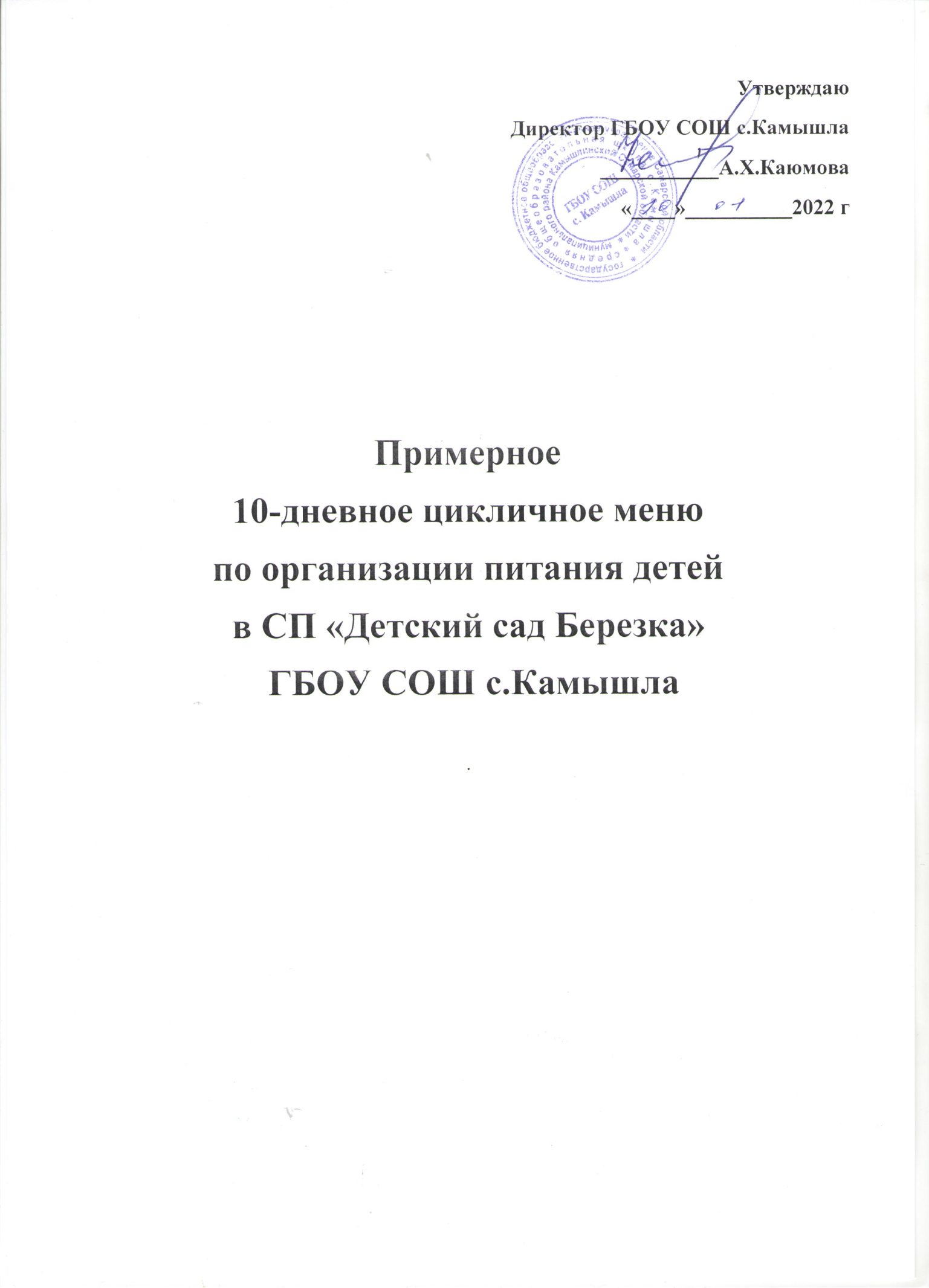 Неделя первая     ПонедельникНеделя первая      ВторникНеделя первая   СредаНеделя первая   ЧетвергНеделя первая   ПятницаНеделя вторая     ПонедельникНеделя вторая       ВторникНеделя вторая     СредаНеделя вторая    ЧетвергНеделя вторая   ПятницаЗавтрак№ рец.Название блюд и продуктовНазвание блюд и продуктовМасса порции (г)Масса порции (г)Масса порции (г)Пищевые вещества(г)Пищевые вещества(г)Пищевые вещества(г)Пищевые вещества(г)Пищевые вещества(г)Пищевые вещества(г)Пищевые вещества(г)Пищевые вещества(г)Пищевые вещества(г)Пищевые вещества(г)Энергети ческая ценность (ккал)Энергети ческая ценность (ккал)Витамин№ рец.Название блюд и продуктовНазвание блюд и продуктовМасса порции (г)Масса порции (г)Масса порции (г)Белки (г)Белки (г)Жиры (г)Жиры (г)Жиры (г)Жиры (г)Жиры (г)Углеводы (г)Углеводы (г)Углеводы (г)Энергети ческая ценность (ккал)Энергети ческая ценность (ккал)С12244455666667778811ЗавтракЗавтракЗавтракЗавтракЗавтракЗавтракЗавтракЗавтракЗавтракЗавтракЗавтракЗавтракЗавтракЗавтракЗавтракЗавтракЗавтракЗавтракЗавтрак185Каша маннаяКаша манная1-3 года1-3 года150\5150\5150\52,42,43,823,823,823,823,8216,116,116,1108108-3-7 лет 3-7 лет 200\5200\5200\53,183,183,893,893,893,893,8926,3826,3826,38153153-395Кофейный напитокКофейный напиток1-3 года1-3 года1501501502,342,342222210,6310,6310,6370700,983-7 лет 3-7 лет 1801801802,852,852,42,42,42,42,414,3614,3614,3691911,171Бутерброд с масломБутерброд с маслом1-3 года1-3 года30/530/530/52,412,413,933,933,933,933,9314,5514,5514,551041043-7 лет 3-7 лет 40/540/540/53,23,24,034,034,034,034,0319,3319,3319,33127,67127,672 завтрак2 завтрак2 завтрак2 завтрак2 завтрак2 завтрак2 завтрак2 завтрак2 завтрак2 завтрак2 завтрак2 завтрак2 завтрак2 завтрак2 завтрак2 завтрак2 завтрак2 завтрак398Напиток из шиповникаНапиток из шиповника1-3 года1-3 года3535354,784,780,020,020,020,020,021,741,741,749,869,860,13-7 лет 3-7 лет 5050507,967,960,030,030,030,030,03      2,9      2,9      2,916,4316,430,16ОбедОбедОбедОбедОбедОбедОбедОбедОбедОбедОбедОбедОбедОбедОбедОбедОбедОбед85Суп с клецкамиСуп с клецкамиСуп с клецкамиСуп с клецкамиСуп с клецкамиСуп с клецками1-3 года1501501501501501,251,251,251,252,012,012,017,2852,3552,353.453.453-7 лет 2002002002002002,082,082,082,083,353,353,3512,1387,2587,255,755,75132ПловПловПловПловПлов1-3 года1-3 года14014014016,216,216,213,2813,2813,2813,2811,0311,0311,0322816,3716,373-7 лет 3-7 лет 18018018021,7121,7121,7116,5516,5516,5516,5515,0215,0215,0229624,9924,99376Компот из сухофруктовКомпот из сухофруктовКомпот из сухофруктовКомпот из сухофруктовКомпот из сухофруктов1-3 года1-3 года1501501500,330,330,330,0150,0150,0150,01520,820,820,884,750,30,33-7 лет 3-7 лет 1801801800,40,40,40,0180,0180,0180,018252525101,70,360,36Хлеб пшеничныйХлеб пшеничный1-3 года1-3 года4040403,163,163,160,040,040,040,0419,3219,3219,3294,663-7 лет 3-7 лет 5050504,744,744,740,060,060,060,0628,9828,9828,98142ПолдникПолдникПолдникПолдникПолдникПолдникПолдникПолдникПолдникПолдникПолдникПолдникПолдникПолдникПолдникПолдникПолдникПолдник236Пудинг из творогаПудинг из творогаПудинг из творогаПудинг из творога1-3 года1-3 года1-3 года507,377,377,377,377,374,724,729,969,969,961121120,10,13-7 лет3-7 лет3-7 лет7514,7314,7314,7314,7314,739,949,9418,9318,9318,932242240,190,191-3 года1-3 года3-7 лет 3-7 лет 392Чай сладкийЧай сладкий1-3 года1-3 года150/7150/7150/7------1212121244,88--3-7 лет 3-7 лет 180/10180/10180/10------1414141452,36--№ рец.Название блюд и продуктовМасса порции (г)Масса порции (г)Химический составХимический составХимический составХимический составХимический составЭнергетическая ценность (ккалМинеральные вещества, мгБелки (г)Белки (г)Белки (г)Жиры(г)Углеводы (г)СЗавтрак Завтрак Завтрак Завтрак Завтрак Завтрак Завтрак Завтрак Завтрак 185Каша пшеничнаяКаша пшеничнаяКаша пшеничная1-3 года150\5150\54,124,124,124,0325,31154-3-7 лет 200\5200\54,404,404,404,0631,93182-397Какао с молокомКакао с молокомКакао с молоком1-3 года1501502,342,342,342,010,63700,983-7 лет 1801802,852,852,852,4114,36911,172Хлеб с повидломХлеб с повидломХлеб с повидлом1-3 года30302,262,262,263,5725,05141,80,093-7 лет 40402,712,712,714,2830,06170,160,1082 завтрак2 завтрак2 завтрак2 завтрак2 завтрак2 завтрак2 завтрак2 завтрак2 завтрак2 завтрак398Напиток из шиповникаНапиток из шиповникаНапиток из шиповникаНапиток из шиповникаНапиток из шиповникаНапиток из шиповникаНапиток из шиповникаНапиток из шиповникаНапиток из шиповника1-3 года35354,780,020,020,021,749,86     0,13-7 лет 50507,960,030,030,032,916,430,16             Обед             Обед             Обед             Обед             Обед             Обед             Обед             Обед             Обед76Рассольник ленинградскийРассольник ленинградскийРассольник ленинградскийРассольник ленинградский1-3 года1501501,263,073,073,079,9572,454,523-7 лет 2002001,684,094,094,0913,2796,66,03277Гуляш1-3 года909011,21,511,511,510,021890,23-7 лет 12512516,812,262,262,260,032280,3317Макароны отварныеМакароны отварныеМакароны отварные1-3 года1101103,683,013,013,0117,63112,33-7 лет 1301304,783,93,93,922,914636Салат из свеклы с огурцами соленымиСалат из свеклы с огурцами соленымиСалат из свеклы с огурцами солеными1-3 года1-3 года400,580,582,442,442,6734,963,43-7 лет 3-7 лет 500,720,723,053,053,3443,74,25376Компот из сухофруктовКомпот из сухофруктовКомпот из сухофруктов1-3 года1501500,330,0150,0150,01520,884,750,33-7 лет 1801800,40,0180,0180,01825101,70,36Хлеб ржанойХлеб ржанойХлеб ржаной1-3 года40402,640,480,480,4813,3669,33-7 лет 50503,960,720,720,7220,04104ПолдникПолдникПолдникПолдникПолдникПолдникПолдникПолдникПолдник473     Булочка 473     Булочка 473     Булочка 473     Булочка 1-3 года50503,742,032,032,0323,76128,33-7 лет 70705,22,842,842,8433,26     179,6392Чай сладкийЧай сладкийЧай сладкий1-3 года150/7150/7----1244,88-3-7 лет 180/10180/10----1452,36-№ рец.Название блюд и продуктовМасса порции (г)Пищевые вещества(г)Пищевые вещества(г)Пищевые вещества(г)Пищевые вещества(г)Энергети ческая ценность (ккал)Витамин№ рец.Название блюд и продуктовМасса порции (г)Белки (г)Белки (г)Жиры (г)Углеводы (г)Энергети ческая ценность (ккал)      С1245567811ЗавтракЗавтракЗавтракЗавтракЗавтракЗавтракЗавтрак96Каша  ячневая Каша  ячневая Каша  ячневая Каша  ячневая 1-3 года150\53,313,313,9525,21453-7 лет 200\53,843,844,531,2191392Чай с сахаромЧай с сахаром1-3 года15012,044,883-7 лет 18014,052,361Бутерброд с масломБутерброд с маслом1-3 года30/52,412,413,9314,551043-7 лет 40/53,23,24,0319,33127,672 завтрак2 завтрак2 завтрак2 завтрак2 завтрак2 завтрак2 завтрак368Яблоко1-3 года800,320,320,327,8435,283-7 лет 1000,400,400,409,804410ОбедОбедОбедОбедОбедОбедОбед81Суп гороховыйСуп гороховый1-3 года1503,293,163,169,880,853,493-7 лет2005,55,35,316,3134,755,889Овощное рагу с мясом  Овощное рагу с мясом  1-3 года15013,0314,414,411,23224,57,303-7 лет20017,3818,8618,8614,982999,74   399Сок1-3 года1500,7515,156433-7 лет 1800,9018,18763,69Хлеб пшеничныйХлеб пшеничный1-3 года403,160,040,0419,3294,663-7 лет 504,740,060,0628,98142ПолдникПолдникПолдникПолдникПолдникПолдникПолдник87Суп  с рыбными консервамиСуп  с рыбными консервами1-3 года1507,377,374,729,961123-7 лет 200 14,7314,739,9418,93224392Чай сладкийЧай сладкий1-3 года150/7---1244,88-3-7 лет 180/10---1452,36-Хлеб шеничныйХлеб шеничный1-3 года201,581,580,029,66683-7 лет252,142,140.0212,1968,7№ рец.№ рец.Название блюд и продуктовНазвание блюд и продуктовНазвание блюд и продуктовМасса порции (г)Пищевые вещества(г)Пищевые вещества(г)Пищевые вещества(г)Пищевые вещества(г)Пищевые вещества(г)Пищевые вещества(г)Пищевые вещества(г)Энергети ческая ценность (ккал)Энергети ческая ценность (ккал)ВитаминВитамин№ рец.№ рец.Название блюд и продуктовНазвание блюд и продуктовНазвание блюд и продуктовМасса порции (г)Белки (г)Белки (г)Жиры (г)Жиры (г)Жиры (г)Углеводы (г)Углеводы (г)Энергети ческая ценность (ккал)Энергети ческая ценность (ккал)СС1122245566677881111ЗавтракЗавтракЗавтракЗавтракЗавтракЗавтракЗавтракЗавтракЗавтракЗавтракЗавтракЗавтракЗавтрак185185Каша овсяная «Геркулес»Каша овсяная «Геркулес»Каша овсяная «Геркулес»Каша овсяная «Геркулес»1-3 года1-3 года1-3 года150\53,693,695,45,45,417,6217,621341343-7 лет3-7 лет3-7 лет200\54,914,9166628,4128,41187187397397Какао с молокомКакао с молокомКакао с молокомКакао с молоком1-3 года1-3 года1-3 года1503,153,152,722,722,7212,912,989891,21,23-7 лет 3-7 лет 3-7 лет 1803,673,673,193,193,1915,815,81071071,431,4322Хлеб с повидломХлеб с повидломХлеб с повидломХлеб с повидлом1-3 года1-3 года1-3 года302,262,263,573,573,5725,0525,05141,8141,80,090,093-7 лет 3-7 лет 3-7 лет 402,712,714,284,284,2830,0630,06170,16170,160,1080,1082 завтрак2 завтрак2 завтрак2 завтрак2 завтрак2 завтрак2 завтрак2 завтрак2 завтрак2 завтрак2 завтрак2 завтрак2 завтрак2 завтрак2 завтрак399399Сок Сок Сок 1-3 года1-3 года1-3 года500,250,255,055,0521,321,3113-7 лет 3-7 лет 3-7 лет 1000,50,510,110,142,242,222ОбедОбедОбедОбедОбедОбедОбедОбедОбедОбедОбедОбедОбед5757Борщ со сметанойБорщ со сметанойБорщ со сметанойБорщ со сметанойБорщ со сметанойБорщ со сметаной1-3 года1-3 года1-3 года1501,11,12,952,952,957,647,6461,561,56,176,173-7 лет3-7 лет3-7 лет2001,81,84,914,914,9112,7412,74102,5102,510,2910,29255255Биточки рыбные с соусомБиточки рыбные с соусомБиточки рыбные с соусомБиточки рыбные с соусом1-3 года1-3 года1-3 года60\158,028,022,822,822,825,995,9981810,260,263-7 лет 3-7 лет 3-7 лет 80\3010,6410,643,763,763,767,677,671071070,340,34315315Отварной рисОтварной рисОтварной рисОтварной рис1-3 года1-3 года1-3 года1002,432,433,583,583,5824,4524,45140140--3-7 лет3-7 лет3-7 лет1303,163,164,664,664,6631,831,8182182--3333Икра кабачковаяИкра кабачковаяИкра кабачковаяИкра кабачковая1-3 года3030300,30,32,12,12,129,129,13-7 лет 4040400,40,42,82,872,8738,838,8376376Компот из сухофруктовКомпот из сухофруктовКомпот из сухофруктовКомпот из сухофруктов1-3 года1-3 года1-3 года1500,330,330,0150,0150,01520,820,884,7584,750,30,33-7 лет 3-7 лет 3-7 лет 1800,40,40,0180,0180,0182525101,7101,70,360,36Хлеб ржанойХлеб ржанойХлеб ржаной1-3 года1-3 года1-3 года402,642,640,480,480,4813,3613,3669,369,33-7 лет 3-7 лет 3-7 лет 503,963,960,720,720,7220,0420,04104104ПолдникПолдникПолдникПолдникПолдникПолдникПолдникПолдникПолдникПолдникПолдникПолдникПолдник453453Пирожки с картошкойПирожки с картошкойПирожки с картошкой503,743,742,032,032,0323,7623,76128,3128,3--1-3 года1-3 года1-3 года705,25,22,842,842,8433,2633,26179,6179,6--3-7 лет 3-7 лет 3-7 лет 392392Чай сладкийЧай сладкийЧай сладкий1-3 года1-3 года1-3 года150/7-----121244,8844,88--3-7 лет 3-7 лет 3-7 лет 180/10-----141452,3652,36--№ рец.Название блюд и продуктовНазвание блюд и продуктовМасса порции (г)Масса порции (г)Масса порции (г)Пищевые вещества(г)Пищевые вещества(г)Пищевые вещества(г)Пищевые вещества(г)Пищевые вещества(г)Пищевые вещества(г)Пищевые вещества(г)Энергети ческая ценность (ккал)Витамин№ рец.Название блюд и продуктовНазвание блюд и продуктовМасса порции (г)Масса порции (г)Масса порции (г)Белки (г)Белки (г)Белки (г)Жиры (г)Жиры (г)Жиры (г)Углеводы (г)Энергети ческая ценность (ккал)С1224445556667811ЗавтракЗавтракЗавтракЗавтракЗавтракЗавтракЗавтракЗавтракЗавтракЗавтракЗавтракЗавтракЗавтракЗавтрак96Каша пшеннаяКаша пшенная1-3 года1-3 года150\5150\5150\53,313,313,313,953,953,9525,21503-7 лет 3-7 лет 200\5200\5200\54,594,594,594,94,94,931,26187392Чай сладкийЧай сладкий1-3 года1-3 года15015015012,044,883-7 лет 3-7 лет 18018018014,052,361Бутерброд с масломБутерброд с маслом1-3 года1-3 года30/530/530/52,412,412,413,933,933,9314,551043-7 лет 3-7 лет 40/540/540/53,23,23,24,034,034,0319,33127,672 завтрак2 завтрак2 завтрак2 завтрак2 завтрак2 завтрак2 завтрак2 завтрак2 завтрак2 завтрак2 завтрак2 завтрак2 завтрак2 завтрак2 завтрак398Напиток из шиповника Напиток из шиповника Напиток из шиповника Напиток из шиповника Напиток из шиповника 1-3 года1-3 года3535354,784,784,780,020,020,021,749,86      0,13-7 лет 3-7 лет 5050507,967,967,960,030,030,032,916,430,16ОбедОбедОбедОбедОбедОбедОбедОбедОбедОбедОбедОбедОбедОбедОбед80Суп карт. с рисовой крупойСуп карт. с рисовой крупой1-3 года1-3 года1501501501,181,181,181,641,641,648,7554,454,953-7 лет3-7 лет2002002001,971,971,972,732,732,7314,5890,758,25317Суфле из отварной курицы с соусом томатнымСуфле из отварной курицы с соусом томатнымСуфле из отварной курицы с соусом томатнымСуфле из отварной курицы с соусом томатным1-3 года55\1555\1555\159,889,889,8810,410,410,41,841,84        1407,303-7 лет63\3063\3063\3013,2113,2113,2114,1914,1914,192,452,451909,74Картофельное пюре1-3 года1101101101102,042,042,043,23,23,213,691,512,13-7 лет 1301301301302,662,662,664,164,164,1617,711915,74   19Салат из сол. огурцов1-3 года404040400,340,340,342,042,042,041,0423,92,223-7 лет 505050500,430,430,432,552,552,551,329,92,78376Компот из сухофруктов Компот из сухофруктов Компот из сухофруктов Компот из сухофруктов Компот из сухофруктов 1-3 гога1501501501500,330,330,330,0150,0150,01520,884,750,33-7 лет1801801801800,40,40,40,0180,0180,01825101,70,36Хлеб пшеничный1-3 года202020201,581,581,580,020,020,029,66683-7 лет252525252,142,142,140,020,020,0212,1968,7Хлеб ржаной1-3202020201,881,881,880,320,320,329,02403-7252525251,981,981,980,360,360,3610,0243ПолдникПолдникПолдникПолдникПолдникПолдникПолдникПолдникПолдникПолдникПолдникПолдникПолдникПолдникПолдникПеченьеПеченьеПеченьеПеченьеПеченьеПеченье1-3 года1-3 года1-3 года3030301,52,42,421,621,621,61143-7 лет3-7 лет3-7 лет40404023,23,228,828,828,8142,26392Чай сладкийЧай сладкий1-3 года1-3 года150/7150/7150/7------1244,88-3-7 лет 3-7 лет 180/10180/10180/10------1452,36-№ рец.Название блюд и продуктовМасса порции (г)Масса порции (г)Масса порции (г)Пищевые вещества(г)Пищевые вещества(г)Пищевые вещества(г)Пищевые вещества(г)Пищевые вещества(г)Энергети ческая ценность (ккал)Витамин№ рец.Название блюд и продуктовМасса порции (г)Масса порции (г)Масса порции (г)Белки (г)Белки (г)Жиры (г)Жиры (г)Углеводы (г)Энергети ческая ценность (ккал)С1244455667811ЗавтракЗавтракЗавтракЗавтракЗавтракЗавтракЗавтракЗавтракЗавтракЗавтрак185Каша манная1-3 года150\5150\5150\52,42,43,823,8216,1108-3-7 лет 200\5200\5200\53,183,183,893,8926,38153-392Чай сладкий1-3 года15015015012      44,883-7 лет 1801801801452,361Бутерброд с маслом1-3 года30/530/530/52,412,413,933,9314,551043-7 лет 40/540/540/53,23,24,034,0319,33127,672 завтрак2 завтрак2 завтрак2 завтрак2 завтрак2 завтрак2 завтрак2 завтрак2 завтрак2 завтрак2 завтрак2 завтрак398 Напиток из шиповника Напиток из шиповника Напиток из шиповника Напиток из шиповника1-3 года3535354,784,780,020,021,74        9,86013-7 лет 5050507,967,960,030,03      2,916,4302ОбедОбедОбедОбедОбедОбедОбедОбедОбедОбедОбед67Щи из свежей капусты с картофелемЩи из свежей капусты с картофелемЩи из свежей капусты с картофелемЩи из свежей капусты с картофелем1-3 года1501501501,041,042,932,935,0950,8511,083-7 лет 2002002001,71,74,824,822,8367,812,25310Котлета мясная с соусом томатнымКотлета мясная с соусом томатнымКотлета мясная с соусом томатнымКотлета мясная с соусом томатным1-3 года60\1560\1560\159,439,439,659,659,981390,093-7 лет 80\3080\3080\3012,6412,6413,1413,1413,461830,12165Отварная гречкаОтварная гречкаОтварная гречка1-3 года1-3 года955,45,41,451,4524,424,41523-7 лет 3-7 лет 1156,56,51,751,7529,529,518436Салат из свеклы 1-3 года4040400,560,562,442,443,3437,563,83-7 лет 5050500,710,713,043,044,1846,954,75Хлеб пшеничный1-3 года4040403,163,160,040,0419,3294,663-7 лет 5050504,744,740,060,0628,98142376Компот из сухофруктовКомпот из сухофруктовКомпот из сухофруктовКомпот из сухофруктов1-3 года1501501500,330,330,0150,01520,884,750,33-7 лет 1801801800,40,40,0180,01825101,70,36ПолдникПолдникПолдникПолдникПолдникПолдникПолдникПолдникПолдникПолдникПолдник93Суп молочный с макаронными изделиямиСуп молочный с макаронными изделиямиСуп молочный с макаронными изделиямиСуп молочный с макаронными изделиями1-3 года1501501504,314,313,93,914,13108,90,683-7 лет 2002002005,755,755,215,2118,84145,20,91392Чай сладкий1-3 года150/7150/7150/7----1244,88-3-7 лет 180/10180/10180/10----1452,36-Хлеб пшеничный1-3 года2020202,372,370,040,0419,3294,663-7 лет 2525253,163,160,060,0628,98142№ рец.Название блюд и продуктовМасса порции (г)Пищевые вещества(г)Пищевые вещества(г)Пищевые вещества(г)Пищевые вещества(г)Энергети ческая  ценность(ккал)Энергети ческая  ценность(ккал)Энергети ческая  ценность(ккал)ВитаминС№ рец.Название блюд и продуктовМасса порции (г)Белки (г)Жиры (г)Углеводы (г)Углеводы (г)Энергети ческая  ценность(ккал)Энергети ческая  ценность(ккал)Энергети ческая  ценность(ккал)ВитаминСЗавтракЗавтракЗавтракЗавтракЗавтракЗавтракЗавтракЗавтрак185Каша «Дружба»1851-3 года150\52,813,63,624,61451451853-7 лет 200\53,844,54,531,2191191395Кофейный напиток1-3 года1502,342210,6370700,980,983-7 лет1802,852,42,414,3691911,171,172Хлеб с повидлом1-3 года302,263,573,5725,05141,8141,80,090,093-7 лет 402,714,284,2830,06170,16170,160,1080,1082 завтрак2 завтрак2 завтрак2 завтрак2 завтрак2 завтрак2 завтрак2 завтрак398 Напиток из шиповника1-3 года800,320,320,327,8435,2535,25113-7 лет1000,400,400,409,84444       10       10ОбедОбедОбедОбедОбедОбедОбедОбед80Суп с перловой крупойСуп с перловой крупой1-3 года1503,293,163,169,880,8580,853,493,493-7 лет 2005,55,35,316,3134,75134,755,85,8276Жаркое по-домашнемуЖаркое по-домашнему1-3 года15019,65,025,0217,417,41936,836,833-7 лет200256,796,7919,9519,952418,158,1520Салат из свежей капусты с морковьюСалат из свежей капусты с морковью1-3 года400,562,032,033,6134,9634,9612,9812,983-7 лет500,702,542,544,543,743,716,2216,22   399Сок1-3 года1500,7515,156464333-7 лет 1800,9018,1876763,693,69Хлеб ржанойХлеб ржаной1-3 года402,640,480,4813,3669,369,33-7 лет503,960,720,7220,04104104ПолдникПолдникПолдникПолдникПолдникПолдникПолдникПолдник473Булочка "Веснушка" Булочка "Веснушка" 1-3 года503,742,032,0323,76128,3128,3--3-7 лет705,22,842,8433,26179,6179,6--392Чай сладкий1-3 года150/7---1244,8844,88--3-7 лет180/10---1452,3652,36--№ рец.№ рец.Название блюд и продуктовНазвание блюд и продуктовМасса порции (г)Пищевые вещества(г)Пищевые вещества(г)Пищевые вещества(г)Пищевые вещества(г)Пищевые вещества(г)Пищевые вещества(г)Энергети ческая ценность (ккал)Энергети ческая ценность (ккал)Энергети ческая ценность (ккал)Витамин№ рец.№ рец.Название блюд и продуктовНазвание блюд и продуктовМасса порции (г)Белки (г)Белки (г)Жиры (г)Жиры (г)Жиры (г)Углеводы (г)Энергети ческая ценность (ккал)Энергети ческая ценность (ккал)Энергети ческая ценность (ккал)СЗавтракЗавтракЗавтракЗавтракЗавтракЗавтракЗавтракЗавтракЗавтракЗавтракЗавтрак185185Каша пшеннаяКаша пшеннаяКаша пшенная1851851-3 года1-3 года160\53,313,313,953,953,9525,2150150--1851853-7 лет3-7 лет180\54,594,594,94,94,931,26187187--392392Чай сладкийЧай сладкий1-3 года1-3 года1501244,844,83-7 лет3-7 лет18052,3652,3611Хлеб с масломХлеб с масломХлеб с маслом1-3 года1-3 года302,262,263,573,573,5725,05141,8141,80,090,093-7 лет 3-7 лет 402,712,714,284,284,2830,06170,16170,160,1080,1082 завтрак2 завтрак2 завтрак2 завтрак2 завтрак2 завтрак2 завтрак2 завтрак2 завтрак2 завтрак2 завтрак368368БананыБананы1-3 года1-3 года801,21,20,400,400,4016,87676883-7 лет3-7 лет1001,501,500,500,500,502195951010ОбедОбедОбедОбедОбедОбедОбедОбедОбедОбедОбед8282Суп картофельный с вермишельюСуп картофельный с вермишельюСуп картофельный с вермишелью1-3 года1-3 года1501,61,61,71,71,710,262,8562,85553-7 лет3-7 лет2502,72,72,842,842,8417,14104,75104,758,258,25298Ленивые голубцыЛенивые голубцыЛенивые голубцыЛенивые голубцы1-3 года1-3 года1-3 года12010,6110,6110,616,816,8115,0416416416415,033-7 лет 3-7 лет 3-7 лет 16014,1214,1214,129,0479,04720,2621921921920,03376376Компот из сухофруктовКомпот из сухофруктовКомпот из сухофруктов1-3 года1-3 года1500,330,330,0150,0150,01520,884,7584,750,30,33-7 лет3-7 лет1800,40,40,0180,0180,01825101,7101,70,360,36Хлеб ржанойХлеб ржаной1-3 года1-3 года402,642,640,480,480,4813,3669,369,33-7 лет3-7 лет503,963,960,720,720,7220,04104104ПолдникПолдникПолдникПолдникПолдникПолдникПолдникПолдникПолдникПолдникПолдник215215Омлет натуральныйОмлет натуральныйОмлет натуральный1-3 года65655,735,7311,0411,041,11,11270,10,10,13-7 лет85857,527,5213,4613,461,511,511570,150,150,15Хлеб пшеничныйХлеб пшеничныйХлеб пшеничный1-3 года1-3 года202,372,370,040,0419,3219,32683-7 лет 3-7 лет 253,163,160,060,0628,9828,9868,7392392Чай сладкийЧай сладкий1-3 года1-3 года150/7150/7----1244,88---3-7 лет3-7 лет180/10180/10----1452,36---№ рец.Название блюд и продуктовМасса порции (г)Масса порции (г)Пищевые вещества(г)Пищевые вещества(г)Пищевые вещества(г)Пищевые вещества(г)Энергети ческая ценность (ккал)ВитаминВитамин№ рец.Название блюд и продуктовМасса порции (г)Масса порции (г)Белки (г)Жиры (г)Жиры (г)Углеводы (г)Энергети ческая ценность (ккал)ССЗавтракЗавтракЗавтракЗавтракЗавтракЗавтракЗавтрак185Каша ячневаяКаша ячневаяКаша ячневая1851-3 года150\5150\53,183,8925,3125,311531853-7 лет 200\5200\54,124,0326,3826,38154397Какао с молокомКакао с молокомКакао с молоком1-3 года1501503,152,7212,9,6312,9,63891,21,23-7 лет1801803,673,1915,815,81071,431,432Бутерброд с повидломБутерброд с повидломБутерброд с повидлом1-3 года30/1030/102,263,5725,0525,05141,80,090,093-7 лет40/1540/152,714,2830,0630,06170,160,1080,1082 завтрак2 завтрак2 завтрак2 завтрак2 завтрак2 завтрак2 завтрак2 завтрак398Напиток из шиповника1-3 года35354,780,021,741,749,860,10,13-7 лет50507,960,032,92,916,430,160,16ОбедОбедОбедОбедОбедОбедОбедОбед34Свекольник со сметанойСвекольник со сметанойСвекольник со сметанойСвекольник со сметаной1-3 года1501501,12,957,647,6461,56,176,173-7 лет 2002001,84,9112,7412,74102,510,2910,29279Суфле мясное с соусом томатнымСуфле мясное с соусом томатнымСуфле мясное с соусом томатным1-3 года60\1560\1511,68,9413,0713,07179--3-7 лет 80\3080\3015,5611,3916,716,7232--317Макароны отварныеМакароны отварныеМакароны отварные1651-3 года1-3 года1043,68    3,01    3,0117,63112,3112,3-3-7 лет3-7 лет125   4,783,93,922,9146146-33Икра кабачковаяИкра кабачковаяИкра кабачковая1-3 года30300,32,12,12,129,13-7 лет 40400,42,82,872,8738,8   399Сок1-3 года1501500,7515,1515,1564333-7 лет 1801800,9018,1818,18763,693,69Хлеб пшеничныйХлеб пшеничныйХлеб пшеничный1-3 года40403,160,0419,3219,3294,663-7 лет 50504,740,0628,9828,98142ПолдникПолдникПолдникПолдникПолдникПолдникПолдникПолдник43Пирожки с картофелемПирожки с картофелемПирожки с картофелем1-3 года50503,742,0323,7623,76128,3--3-7 лет 70705,22,8433,2633,26179,6--392Чай сладкий1-3 года150/7150/7--121244,88--3-7 лет180/10180/10--141452,36--№ рец.Название блюд и продуктовМасса порции (г)Пищевые вещества(г)Пищевые вещества(г)Пищевые вещества(г)Энергети ческая ценность (ккал)Витамин№ рец.Название блюд и продуктовМасса порции (г)Белки (г)Жиры (г)Углеводы (г)Энергети ческая ценность (ккал)С185185Каша овсяная «Геркулес»Каша овсяная «Геркулес»Каша овсяная «Геркулес»Каша овсяная «Геркулес»Каша овсяная «Геркулес»Каша овсяная «Геркулес»Каша овсяная «Геркулес»1851851-3 года1-3 года1-3 года150\5150\53,693,695,45,45,417,6217,6217,62134134--1851853-7 лет 3-7 лет 3-7 лет 200\5200\54,914,9166628,4128,4128,41187187--397397Какао с молокомКакао с молокомКакао с молокомКакао с молокомКакао с молоком1-3 года1-3 года1-3 года1501503,153,152,722,722,7212,912,912,989891,21,23-7 лет3-7 лет3-7 лет1801803,673,673,193,193,1915,815,815,81071071,431,4311Хлеб  с масломХлеб  с масломХлеб  с маслом1-3 года1-3 года1-3 года30302,262,263,573,573,5725,0525,0525,05141,8141,80,090,093-7 лет 3-7 лет 3-7 лет 40402,712,714,284,284,2830,0630,0630,06170,16170,160,1080,1082 завтрак2 завтрак2 завтрак2 завтрак2 завтрак2 завтрак2 завтрак2 завтрак2 завтрак2 завтрак2 завтрак2 завтрак2 завтрак2 завтрак2 завтрак399399Сок Сок Сок 1-3 года1-3 года1-3 года50500,250,255,055,055,0521,321,3113-7 лет3-7 лет3-7 лет1001000,50,510,110,110,142,242,222ОбедОбедОбедОбедОбедОбедОбедОбедОбедОбедОбедОбедОбедОбедОбед8312183121Суп картофельный с фрикаделькамиСуп картофельный с фрикаделькамиСуп картофельный с фрикаделькамиСуп картофельный с фрикаделькамиСуп картофельный с фрикаделькамиСуп картофельный с фрикадельками1-3 года1-3 года1-3 года150/20150/20150/203,983,983,983,13,19,269,269,2681811,123-7 лет3-7 лет3-7 лет250/25250/25250/256,646,646,645,185,1815,415,415,41351356,72255255255Биточки рыбные с сосом томатнымБиточки рыбные с сосом томатнымБиточки рыбные с сосом томатнымБиточки рыбные с сосом томатнымБиточки рыбные с сосом томатным1-3 года60\1560\1560\1560\158,028,022,822,822,825,995,995,9981810,263-7 лет 80\3080\3080\3080\3010,6410,643,763,763,767,677,677,671071070,34402402402Гороховое пюреГороховое пюреГороховое пюреГороховое пюреГороховое пюре1-3 года10010010010011,1611,160,780,780,7823,323,323,31451453-7 лет 13013013013012,212,20,860,860,8625,525,525,5158,5158,53636Салат из свеклы Салат из свеклы Салат из свеклы 1-3 года1-3 года1-3 года40400,560,562,442,442,443,343,343,3437,5637,5614,0614,063-7 лет 3-7 лет 3-7 лет 50500,710,713,043,043,044,184,184,1846,9546,9517,5717,57376376Компот из сухофруктовКомпот из сухофруктовКомпот из сухофруктовКомпот из сухофруктовКомпот из сухофруктов1-3 года1-3 года1-3 года1501500,330,330,0150,0150,01520,820,820,884,7584,750,30,33-7 лет3-7 лет3-7 лет1801800,40,40,0180,0180,018252525101,7101,70,360,36Хлеб пшеничныйХлеб пшеничныйХлеб пшеничныйХлеб пшеничныйХлеб пшеничный1-3 года1-3 года1-3 года40403,163,160,040,040,0419,3219,3219,3294,6694,663-7 лет 3-7 лет 3-7 лет 50504,744,740,060,060,0628,9828,9828,98142142ПолдникПолдникПолдникПолдникПолдникПолдникПолдникПолдникПолдникПолдникПолдникПолдникПолдникПолдникПолдник236Запеканка из творогаЗапеканка из творогаЗапеканка из творогаЗапеканка из творогаЗапеканка из творога1-3 года1-3 года1-3 года50508,778,778,776,036,036,036,036,038,588,581241240,123-7 лет757512,2812,2812,288,438,438,438,438,4312121731730,17392392Чай сладкийЧай сладкийЧай сладкий1-3 года1-3 года1-3 года150/7150/7-----12121244,8844,88--3-7 лет3-7 лет3-7 лет180/10180/10-----14141452,3652,36--